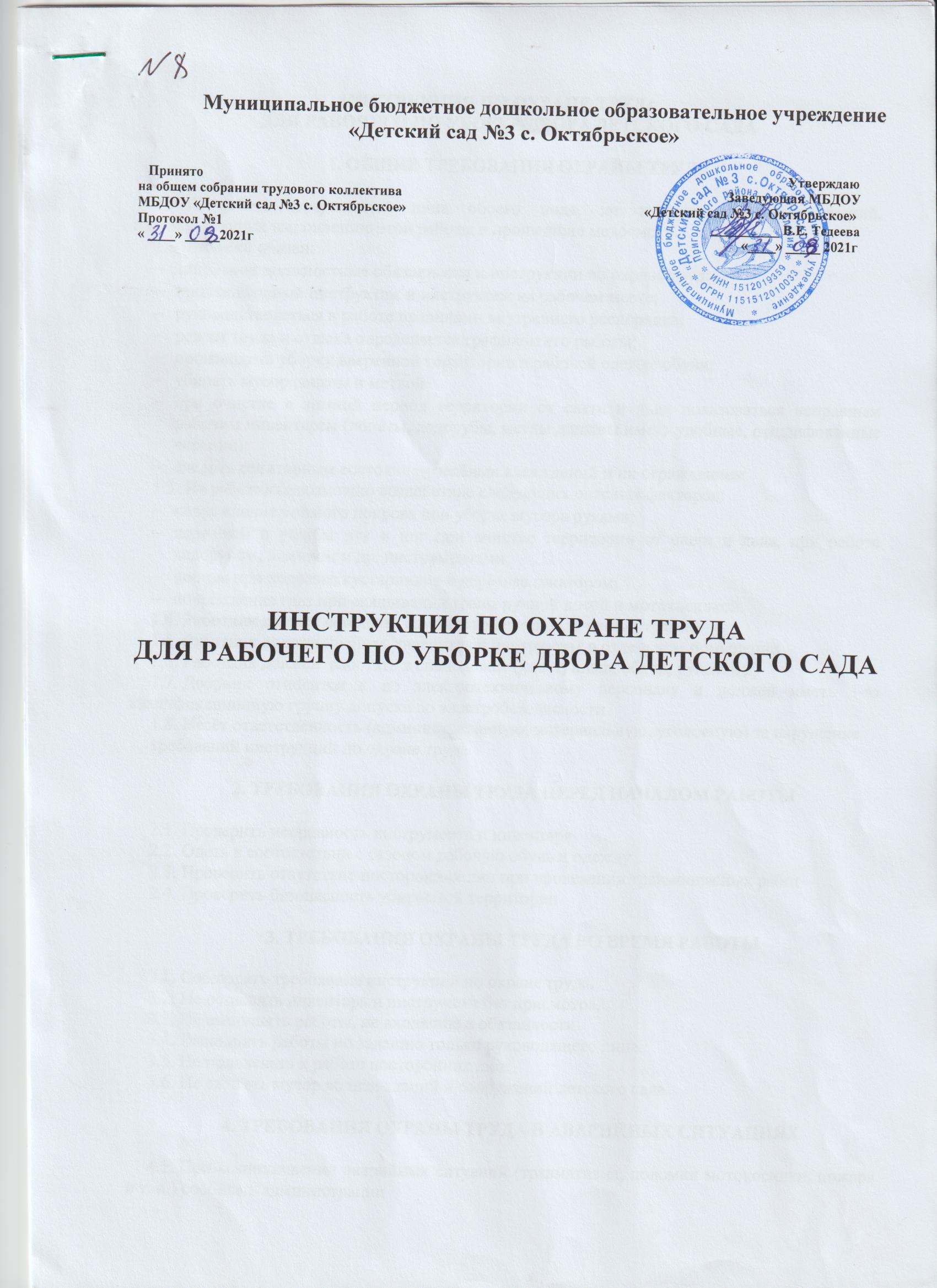 Муниципальное бюджетное дошкольное образовательное учреждение«Детский сад №3 с. Октябрьское»         Принято                                                                                                                                                            Утверждаюна общем собрании трудового коллектива                                                                                           Заведующая МБДОУ МБДОУ «Детский сад №3 с. Октябрьское»                                                                  «Детский сад №3 с. Октябрьское»                                                                         Протокол №1                                                                                                                                        __________ В.Е. Тедеева« ____» _____2021г                                                                                                                                      «____» _____ 2021г             ИНСТРУКЦИЯ  ПО ОХРАНЕ ТРУДАДЛЯ ДВОРНИКА ДЕТСКОГО САДА                                              ИНСТРУКЦИЯ ПО ОХРАНЕ ТРУДАДЛЯ ДВОРНИКА ДЕТСКОГО САДА1. ОБЩИЕ ТРЕБОВАНИЯ ОХРАНЫ ТРУДА1.1.	К работе в качестве дворника допускаются рабочие, не имеющие противопоказаний, препятствующих выполнению этой работы и прошедшие медосмотр.1.2.	Дворник обязан:знать свои должностные обязанности и инструкции по охране труда;пройти вводный инструктаж и инструктаж на рабочем месте;руководствоваться в работе правилами внутреннего трудового распорядка;соблюдать режим труда и отдыха;производить уборку вверенной территории в рабочей одежде и обуви;убирать мусор совком и метлой;при очистке в зимний период территории от снега и льда пользоваться исправным рабочим инвентарём (лопаты, ледорубы, метлы должны иметь удобные, отшлифованные черенки);следить за санитарным состоянием зелёных насаждений и их ограждением.1.3.	На работника возможно воздействие следующих опасных факторов:пониженная температура воздуха рабочей зоны;повышенная подвижность воздуха;повреждение кожного покрова при уборке мусора руками;переломы и ушибы рук и ног при очистке территории от снега и льда, при работе ледорубом, ломиком и др. инструментами;порезы при подрезке кустарников и деревьев секатором;повреждение глаз при скашивании травы ручной косой и мотокосилкой.1.4.	Работник должен незамедлительно сообщать администрации о полученных травмах.1.5.	Работник должен хранить инвентарь и инструмент в отдельном помещении.1.6.	Работник должен  работать в спецодежде (халат, плащ, обувь, рукавицы).1.7.	Дворник относится к не электротехническому персоналу и должен иметь 1-ю квалификационную группу допуска по электробезопасности.1.8.	Дворник несёт ответственность (административную, материальную, уголовную) за нарушение требований инструкций по охране труда.2. ТРЕБОВАНИЯ ОХРАНЫ ТРУДА ПЕРЕД НАЧАЛОМ РАБОТЫ2.1.	Проверить исправность инструмента и инвентаря.2.2.	Одеть в соответствии с сезоном рабочую обувь и одежду.2.3.	Проверить отсутствие посторонних лиц при проведении травмоопасных работ.2.4.	Проверить безопасность убираемой территории.3. ТРЕБОВАНИЯ ОХРАНЫ ТРУДА ВО ВРЕМЯ РАБОТЫ3.1.	Соблюдать требования инструкции по охране труда.3.2.	Не оставлять инвентарь и инструмент без присмотра.3.3.	Не выполнять работы, не входящие в обязанности.3.4.	Выполнять работы по заданию только руководящего лица.3.5.	Не привлекать к работе посторонних лиц.3.6.	Не сжигать мусор вблизи зданий и сооружений.4. ТРЕБОВАНИЯ ОХРАНЫ ТРУДА В АВАРИЙНЫХ СИТУАЦИЯХ4.1.	При возникновении аварийных ситуаций (травматизма, поломки мотокосилки, пожара и т. п.) сообщить администрации.4.2.	В случае пожара сообщить непосредственному руководителю, известить службу 01 (с мобильного - 010).4.3.	Принять меры к ликвидации аварийной ситуации.5. ТРЕБОВАНИЯ ОХРАНЫ ТРУДА ПО ОКОНЧАНИИ РАБОТЫ5.1. Убрать рабочий инструмент и инвентарь в специальное помещение.5.2. Снять спецодежду и спецобувь.5.3. Вымыть руки или принять душ.5.4. Обо всех недостатках, обнаруженных во время работы, доложить непосредственному руководителю.ЛИСТ ОЗНАКОМЛЕНИЯ с инструкцией по охране трудас инструкцией по охране трудадля дворника детского сададля дворника детского сададля дворника детского садаИнструкцию изучил и обязуюсь выполнять:Инструкцию изучил и обязуюсь выполнять:Инструкцию изучил и обязуюсь выполнять:Инструкцию изучил и обязуюсь выполнять:Инструкцию изучил и обязуюсь выполнять:№ п/пФ.И.О.ДолжностьДатаПодпись